KARTA ZGŁOSZENIA DZIECKA DO ŚWIETLICY SZKOLNEJ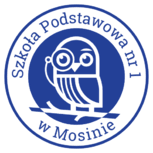 ROK SZKOLNY 2020/2021DANE OSOBOWE DZIECKAImię i nazwisko …………………………………………………………………………………Data  urodzenia ………………………………………………………………………………....Klasa ………………………………………………………………………………………….....Adres zamieszkania …………………………………………………………………………......…………………………………………………………………………………………………...DANE   OSOBOWE   RODZICÓW  (opiekunów prawnych)Informacja o czasie pobytu dziecka w świetlicyInne osoby upoważnione do odbioru dzieckaZgodę na samodzielny powrót dziecka do domu należy zgłaszać na piśmie wychowawcom świetlicy.Ważne informacje o dziecku…………………………………………………………………………………………………...…………………………………………………………………………………………………...…………………………………………………………………………………………………...Wyrażam zgodę na przetwarzanie powyższych danych osobowych do celów związanych z działalnością świetlicy szkolnej zgodnie z art. 6 ust. 1 a Rozporządzeniem Parlamentu Europejskiego i Rady (UE) 2016/679 z dnia 27 kwietnia 2016 r. w sprawie ochrony osób fizycznych w związku z przetwarzaniem danych osobowych i w sprawie swobodnego przepływu takich danych oraz uchylenia dyrektywy 95/46/WE (ogólne rozporządzenie o ochronie danych).Zobowiązuję się do punktualnego odbierania mojego dziecka ze świetlicy szkolnej i jednocześnie biorę odpowiedzialność za bezpieczeństwo mojego dziecka pozostającego na terenie szkoły po godzinach pracy świetlicy. ……………………….          …………………………….            …………………………….       Miejscowość, data                     Podpis matki (opiekuna prawnego)             Podpis ojca (opiekuna prawnego)Matka (opiekun prawny)Ojciec (opiekun prawny)Imię i nazwiskoAdres zamieszkaniaTelefony kontaktoweDzień tygodniaGodziny pobytu   poniedziałekwtorekśrodaczwartekpiątekImię i nazwiskoStopień pokrewieństwaNumer telefonu